PROGRAMA BibliografiaObrigatória:Santos, M. W; Queiroz, J. E. L.; Cardozo, J. E. M. Direito Administrativo. Serie Universitária. Rio de Janeiro: Forense, 2015.Santana, J. L. Apostilas (I e II) de Direito Administrativo. Aracaju: UFS, 2016 (atualizada).ComplementarMello, C. A. B de. Curso de Direito Administrativo. São Paulo: Malheiros, 2015.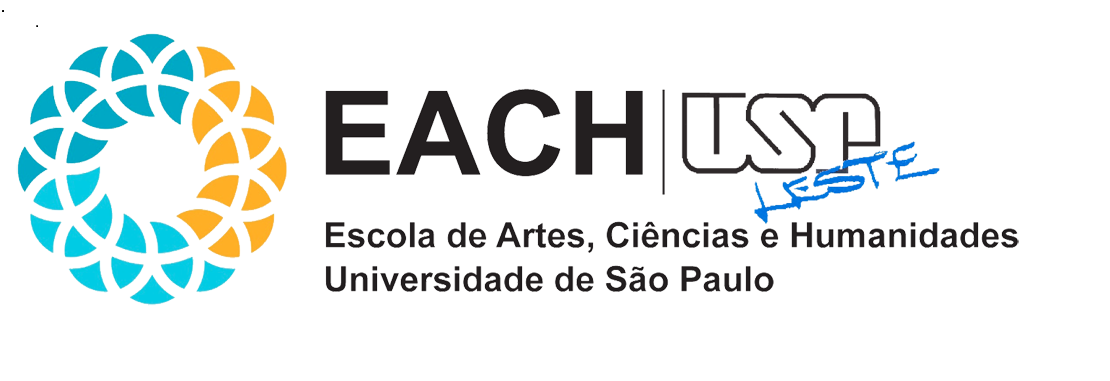 Disciplina: ACH 3628 DIREITO E ORGANIZAÇÃO ADMINISTRATIVA2° semestre/2017 Prof. Dra. Ana Carla BliacherieneDisciplina: ACH 3628 DIREITO E ORGANIZAÇÃO ADMINISTRATIVA2° semestre/2017 Prof. Dra. Ana Carla BliacherieneDisciplina: ACH 3628 DIREITO E ORGANIZAÇÃO ADMINISTRATIVA2° semestre/2017 Prof. Dra. Ana Carla BliacherieneDisciplina: ACH 3628 DIREITO E ORGANIZAÇÃO ADMINISTRATIVA2° semestre/2017 Prof. Dra. Ana Carla BliacherieneAvaliação:1ª e 2ª avaliações: prova (e. g. escrita, oral, estudo de casos, trabalhos em grupo, etc.) a critério da professora.Poderá ser atribuída nota complementar ou ainda substituição de avaliação, a critério da professora, por atividades extras realizadas pelos alunos, desde que, a seu juízo, demonstrem aproveitamento do conteúdo programático da disciplina. A frequência mínima prevista nas regras da USP e assiduidade são exigidos para a aprovação.  Avaliação:1ª e 2ª avaliações: prova (e. g. escrita, oral, estudo de casos, trabalhos em grupo, etc.) a critério da professora.Poderá ser atribuída nota complementar ou ainda substituição de avaliação, a critério da professora, por atividades extras realizadas pelos alunos, desde que, a seu juízo, demonstrem aproveitamento do conteúdo programático da disciplina. A frequência mínima prevista nas regras da USP e assiduidade são exigidos para a aprovação.  Avaliação:1ª e 2ª avaliações: prova (e. g. escrita, oral, estudo de casos, trabalhos em grupo, etc.) a critério da professora.Poderá ser atribuída nota complementar ou ainda substituição de avaliação, a critério da professora, por atividades extras realizadas pelos alunos, desde que, a seu juízo, demonstrem aproveitamento do conteúdo programático da disciplina. A frequência mínima prevista nas regras da USP e assiduidade são exigidos para a aprovação.  DataTema103/08Apresentação do curso. Regime jurídico-administrativo. Direito Administrativo. Princípios do Direito Administrativo. 210/08Regime jurídico único do servidor público 317/08Regime jurídico único do servidor público (continuidade)Contratos administrativos424/08Intervenção do Estado na propriedade531/08Intervenção do Estado na propriedade (continuidade)Semana da Pátria614/09Organização do Estado e administração pública 721/091ª avaliação 828/09Bens públicos905/10Processo administrativo1019/10Responsabilidade civil do Estado1126/10Responsabilidade civil do Estado (continuidade)1209/11Estatuto das cidades1316/11Estatuto das cidades (continuidade)1423/11Estatuto das cidades (continuidade)1530/112ª avaliação1607/12Prova Substitutiva e Revisão de Provas1714/12Reavaliação